Publicado en Madrid el 23/05/2019 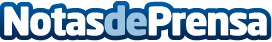 GDPR un año después: el conocimiento del consumidor sobre el uso de datos es preocupantemente bajo según OgurySolamente un 8% de los consumidores a nivel mundial cree que entiende mejor cómo las empresas utilizan sus datos desde la introducción del GDPR. El 60% de los consumidores españoles aún no entienden cómo se utilizan sus datos, incluso después de leer los formularios de consentimiento y las políticas de privacidadDatos de contacto:Fran Valmaña690813626Nota de prensa publicada en: https://www.notasdeprensa.es/gdpr-un-ano-despues-el-conocimiento-del Categorias: Nacional Derecho Telecomunicaciones Comunicación Marketing E-Commerce Recursos humanos Consumo http://www.notasdeprensa.es